母子保健をテーマに、通訳の心構えや必要な知識について学ぶ講座を実施します。乳幼児訪問（※出産後に保健師の方等がお母さんと赤ちゃんの自宅を訪問するサービス）を例に通訳練習も行います。 コミュニティー通訳とは？日常生活の様々な場面（行政窓口・教育・医療・福祉・各種相談・市民交流活動等）での通訳。言葉だけではなく、文化（制度の違い等）の橋渡しを行い、地域で暮らす外国籍住民が円滑なコミュニケーションができるよう支援します。日  時　  平成２６年１月１９日（日）１３：３０～１６：３０場　所　 （公財）山口県国際交流協会　交流ラウンジ（山口市吉敷下東四丁目17番1号）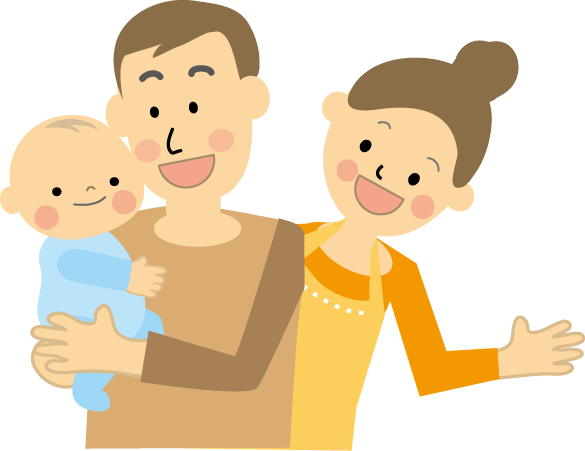 講　師　  田中  裕子 氏（山口市健康増進課  保健師）　　　　  田村  洋子 氏（通訳案内士・英語）          高原　尚子 氏（通訳案内士・中国語、高原中国語教室代表）山口県国際交流員（スペイン・米国・中国）対　象　  母子保健分野の通訳ボランティアに関心のある方　※外国語の種類は問いませんが、通訳練習は英語と中国語のみで実施します。 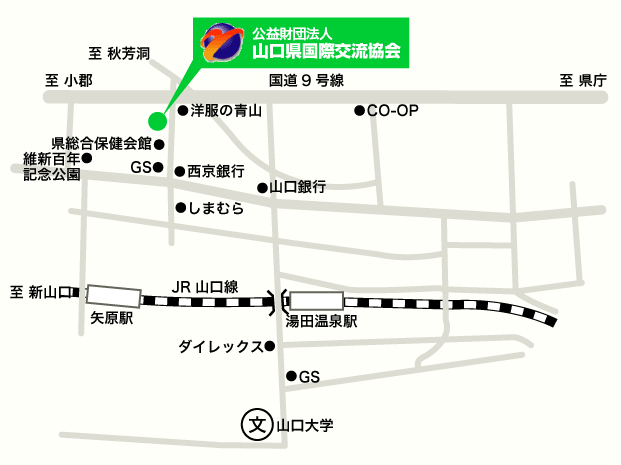 定　員　　３０名（先着順）受講料　  ５００円※賛助会員の方・外国人住民の方は無料主　催　 （公財）山口県国際交流協会申込方法　　下記の参加申込書に必要事項をご記入の上、ＦＡＸ・Eメール・郵送・来所のいずれかにより、下記までお申し込みください。締め切り　　平成２６年１月７日（火） ※締め切り前でも定員になり次第締め切ります。※年末年始期間中の参加お申込みの確認は１月７日（火）以降になります。お申し込み・お問い合わせ（公財）山口県国際交流協会　〒753-0814　山口市吉敷下東四丁目17番1号TEL：083-925-7353   FAX：083-920-4144   Eメール：yiea@yiea.or.jp     休館日：日曜・月曜・祝日・年末年始12月29日～1月3日コミュニティー通訳ボランティア講座【母子保健編】参加申込書ＦＡＸ・Ｅメール・郵送・来所のいずれかによりお申し込みください。（公財）山口県国際交流協会あて  ＦＡＸ：０８３－９２０－４１４４　　Eメール：yiea@yiea.or.jp住所：〒753-0814　山口市吉敷下東四丁目17番1号　　※ご記入いただいた個人情報は、本講座に関すること以外には使用しません。ふりがな年齢性別名前歳男 ・ 女住所〒　　　-〒　　　-〒　　　-電話FAXEメール話せる外国語資格・経験・レベル等実践 通訳練習*希望する方を○で囲んで下さい　　参加　・　見学*希望する方を○で囲んで下さい　　参加　・　見学*希望する方を○で囲んで下さい　　参加　・　見学